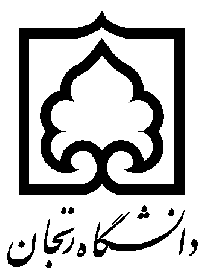 دانشکده علوم انسانی          گروه جغرافیابرنامه ترمي کارشناسی رشته ژئومورفولوژیترم اول       ترم دوم   ترم سومترم چهارم ترم پنجمترم ششم    ترم هفتمگروهکد درسنام درستعداد واحدتعداد واحدنوع درسپيش نيازگروهکد درسنام درسنظري- عملينظري- عملينوع درسپيش نياز021317541زمين در فضا2-پایهندارد021317542زمین شناسی عمومی2-پایهندارد021337081نقشـه‌خواني1-پایهندارد02137082نقشـه‌خواني-1پایهندارد021317544فلسفه علم جغرافیا2-پایهندارد021317559جغرافیای فرهنگی2-پایهندارد021317546رياضيات (1)2-پایهندارد021317556جغرافیای جمعیت2-پایهندارد-9917001فارسي عمومي3-عموميندارد--آيين زندگي/ اخلاق اسلامی/ فلسفه اخلاق2-عموميندارد-جمع كلجمع كل181-گروهکد درسنــام درستعداد واحدتعداد واحدنوع درسپيــش نيازگروهکد درسنــام درسنظري- عملينظري- عملينوع درسپيــش نياز021317557جغرافياي اقتصادي2-پایهندارد021317562جغرافیای روستایی2-پایهندارد021317558 جغرافیای سیاسی2-پایهندارد021317550ژئومورفولوژی 2-پایهندارد021317561 جغرافياي شهري2-پایهندارد021317545آمار و احتمالات(1)2-پایهندارد021337083نقشه برداری1-پایهریاضیات(1)021337084نقشه برداری-1پایهریاضیات(1)-9917002زبان عمومي3-عموميندارد-9911001انديشه اسلامي(1)2-عموميندارد--تربیت بدنی-1عمومینداردجمع كل182--گروهکد درس نــام درستعداد واحدتعداد واحدنوع درسپيــش نيازگروهکد درس نــام درسنظري- عملينظري- عملينوع درسپيــش نياز021317583آمار و احتمالات برای جغرافیا(2)2-پایهندارد021317581ریاضیات برای جغرافیا(2)2-پایهندارد021317551آب و هواشناسی2-پایهندارد021317553جغرافیای خاکها 2-پایهندارد021317571جغرافیای جمعیت ایران2-پایهجغرافیای جمعیت 021317572جغرافیای اقتصادی ایران2-پایهجغرافیای اقتصادی021317575جغرافیای روستایی ایران2-پایهجغرافیای روستایی021317574جغرافیای شهری ایران2-پایهجغرافیای شهری021317569ژئومورفولوژی ایران2-پایهژئومورفولوژی--انديشه اسلامي(2)2-عموميانديشه اسلامي(1)جمع كل20-گروهکد درسنــام درستعداد واحدتعداد واحدنوع درسپيــش نيازگروهکد درسنــام درسنظري- عملينظري- عملينوع درسپيــش نياز041317552هیدرولوژی2-پایهندارد041317555مخاطرات محیطی2-پایهندارد041317554جغرافیای تاریخی ایران2-پایهندارد041317560جغرافیای گردشگری 2-پایهندارد041317563روش های برنامه ریزی منطقه ای و آمایش سرزمین2-پایهندارد041317566مبانی سنجش از دور 2-پایهنقشه برداری041317565جغرافیای زیستی2-پایهندارد041317568مبانی برنامه نویسی کامپیوتر 2-پایهندارد041317570آب و هوای ایران2-پایهآب و هواشناسی-تفسیر موضوعی قرآن یا نهج البلاغه2-عمومینداردجمع كل20-گروهکد درسنــام درستعداد واحدتعداد واحدنوع درسپيــش نيازگروهکد درسنــام درسنظري-  عملينظري-  عملينوع درسپيــش نياز041317567مبانی سیستم اطلاعاتی جغرافیای (gis)2-پایهمبانی سنجش از دور041317576محیط زیست و حقوق آن 2-پایهندارد041317577کار آفرینی2-پایهندارد04117578مطالعات جهان2-پایهندارد041317580مسائل آب 2-پایههیدرولوژی041317582تغییرات محیطی2-پایهندارد041317548روش تحقیق در جغرافیا 2-پایهندارد011337005ژئومورفولوژی ایران(2)1-تخصصیژئومورفولوژی ایران(1)011337006ژئومورفولوژی ایران(2)-1تخصصیژئومورفولوژی ایران(1)-9911001انديشه اسلامي(1)2-عموميندارد--تاریخ تحلیلی صدر اسلام/تاریخ امامت /تاریخ تمدن2-عمومینداردجمع كل191--گروهکد درس نــام درستعداد واحدتعداد واحدنوع درسپيــش نيازگروهکد درس نــام درسنظري-  عملينظري-  عملينوع درسپيــش نياز011337007تهیه و ترسیم نقشه های ژئومورفولوژی1-تخصصینقشه برداری011337008تهیه و ترسیم نقشه های ژئومورفولوژی-1تخصصینقشه برداری011337009ژئومورفولوژی رودخانه ای 1-تخصصیندارد011337010ژئومورفولوژی رودخانه ای -1تخصصیندارد011337013اشکال کارستی 2-تخصصی ندارد011337014ژئومورفولوژی دامنه ای 2-تخصصیندارد011337011روش تحقیق در ژئومورفولوژی1-تخصصیندارد011337012روش تحقیق در ژئومورفولوژی-1تخصصیندارد011337017کاربرد سنجش از دور در ژئومورفولوژی1-تخصصیمبانی سنجش از دور 011337018کاربرد سنجش از دور در ژئومورفولوژی-1تخصصیمبانی سنجش از دور 011337022کاربرد ژئومورفولوژی در برنامه ریزی محیطی 2-تخصصیژئومورفولوژی ایران 2011337023مورفوتکنوتیک2-تخصصیندارد011337001ژئومورفولوژی ساحلی2-تخصصیندارد--انقلاب اسلامی2-عمومينداردجمع كل164--گروهنــام درستعداد واحدتعداد واحدنوع درسپيــش نيازگروهنــام درسنظري- عملينظري- عملينوع درسپيــش نياز011337019ژئومورفولوژی شهری 2-تخصصیکاربرد ژئومورفولوژی در برنامه ریزی محیطی011337002ژئومورفولوژی اقلیمی1-تخصصیندارد011337003ژئومورفولوژی اقلیمی-1تخصصیندارد011337015کاربرد سیستم اطلاعات جغرافیایی در ژئومورفولوژی1-تخصصیمبانی سیستم های اطلاعات جغرافیایی011337016کاربرد سیستم اطلاعات جغرافیایی در ژئومورفولوژی-1تخصصیمبانی سیستم های اطلاعات جغرافیایی011337004کارافرینی در ژئومورفولوژی2-تخصصیژئومورفولوژی شهری01137020تغییرات محیطی و روشهای ارزیابی2-تخصصیندارد011337021هیدرولوژی کاربردی 2-تخصصیهیدرولوژی01-پروژه-2تخصصیترم آخر-9917007دانش خانواده و جمعيت2-عموميندارد-- ورزش 1-1عمومينداردجمع كل125